Australian Capital TerritoryElectoral (Proposed redistribution of electoral boundaries for the ACT Legislative Assembly) Notice 2019Notifiable instrument NI2019—263made under theElectoral Act 1992, s 44 (Notification and publication of proposal)Name of instrumentThis instrument is the Electoral (Proposed redistribution of electoral boundaries for the ACT Legislative Assembly) Notice 2019.Commencement This instrument commences the day after it is notified. Documents available for public inspectionThe 2019 ACT Redistribution Committee has prepared a proposed redistribution of the electoral boundaries for the ACT Legislative Assembly.This notice shows a map of the proposed electorates and a description of the composition of each electorate.  The Redistribution Committee has prepared a report on its proposed redistribution including its statement of reasons for the proposed redistribution.The following information is available for public inspection at the office of the ACT Electoral Commission, Ground floor, North Building, Civic Square, London Circuit, Canberra City and on the ACT Electoral Commission website www.elections.act.gov.au:Suggestions and comments given to the Redistribution Committee in accordance with section 41 of the Electoral Act;A written description and a map of the boundaries of each proposed electorate;A statement of the number of Members of the ACT Legislative Assembly proposed to be elected from each proposed electorate; andThe Redistribution Committee’s report on its proposed redistribution including its statement of reasons for the proposed electorates.Proposed redistribution of electoral boundaries for the ACT Legislative AssemblyThe Committee proposes that the electoral boundaries for the ACT Legislative Assembly be as follows:Brindabella, a 5-Member electorate comprising the district of Tuggeranong (excluding the section of the Tuggeranong suburb of Kambah that is East of Drakeford Drive, and that portion of Tuggeranong District between Drakeford Drive and Athllon Drive) and the districts of Booth, Cotter River, Paddy’s River, Rendezvous Creek, Tennent and Mount Clear;Ginninderra, a 5-Member electorate comprising the district of Belconnen (excluding the suburbs of Giralang and Kaleen);Kurrajong, a 5-Member electorate comprising the district of Canberra Central (excluding the suburbs of Deakin and Yarralumla), and the districts of Jerrabomberra (including the entire suburb of Hume), Kowen and Majura;Murrumbidgee, a 5-Member electorate comprising the districts of Molonglo Valley, Weston Creek, Woden Valley, Coree (including the village of Uriarra) and Stromlo, the section of the Tuggeranong suburb of Kambah that is East of Drakeford Drive, and that  portion of Tuggeranong District between Drakeford Drive and Athllon Drive, and the Canberra Central suburbs of Deakin and Yarralumla; andYerrabi, a 5-Member electorate comprising the districts of Gungahlin and Hall and the Belconnen District suburbs of Giralang and Kaleen.Objections to the proposed redistribution of electoral boundaries for the ACT Legislative AssemblyMembers of the public, political parties and other organisations may make objections to the proposed electoral boundaries to the ACT Electoral Commission.Written objections must be lodged with the ACT Electoral Commission by 3 June 2019.Objections should be lodged either:In person at:ACT Electoral Commission
Ground floor, North Building
Civic Square, London Circuit
CANBERRA  ACT  2601By email at:redistribution@act.gov.auBy post at:PO Box 272, CIVIC SQUARE  ACT  2608For further information Phone:  (02) 6205 0033Email:  redistribution@act.gov.auWho considers objections?Objections to the Redistribution Committee’s proposal will be considered by the Augmented ACT Electoral Commission.  The Augmented Electoral Commission consists of the Chairperson of the ACT Electoral Commission (Ms Dawn Casey), the Electoral Commissioner (Mr Damian Cantwell AM, who is the presiding member of the Redistribution Committee), the third member of the ACT Electoral Commission (Mr Philip Moss AM) and the other members of the Redistribution Committee: ACT Planning and Land Authority (Mr Ben Ponton), the ACT Surveyor-General (Mr Jeffrey Brown) and the Director of Demography, Australian Bureau of Statistics (Ms Beidar Cho).  The Augmented Electoral Commission may hold public hearings into objections to the proposed redistribution.Damian Cantwell – Ben Ponton – Jeffrey Brown – Beidar ChoRedistribution Committee for the Australian Capital Territory6 May 2019Map showing the proposed redistribution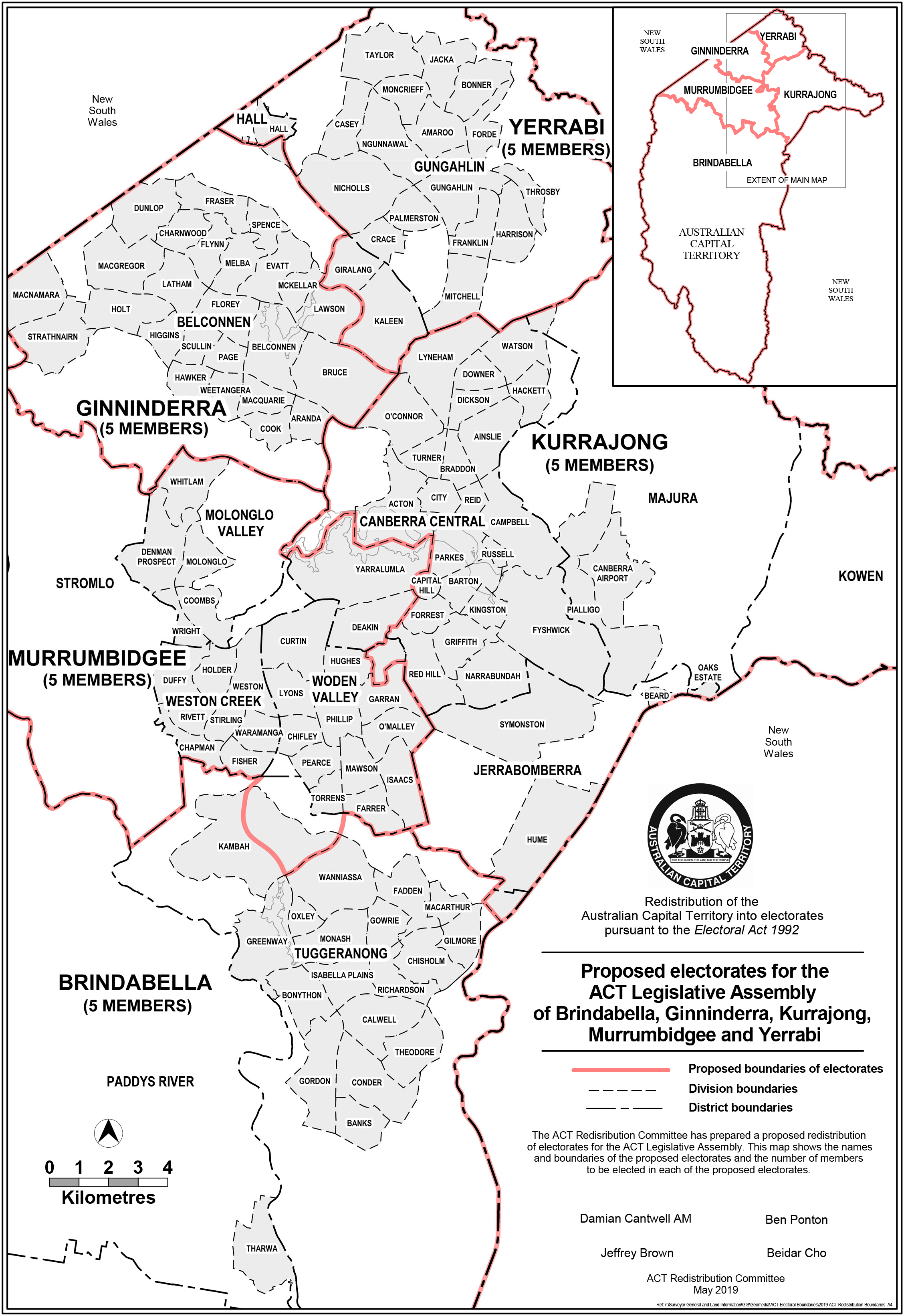 